Amie (Harry) ChopinMay 4, 1914 – June 26, 2002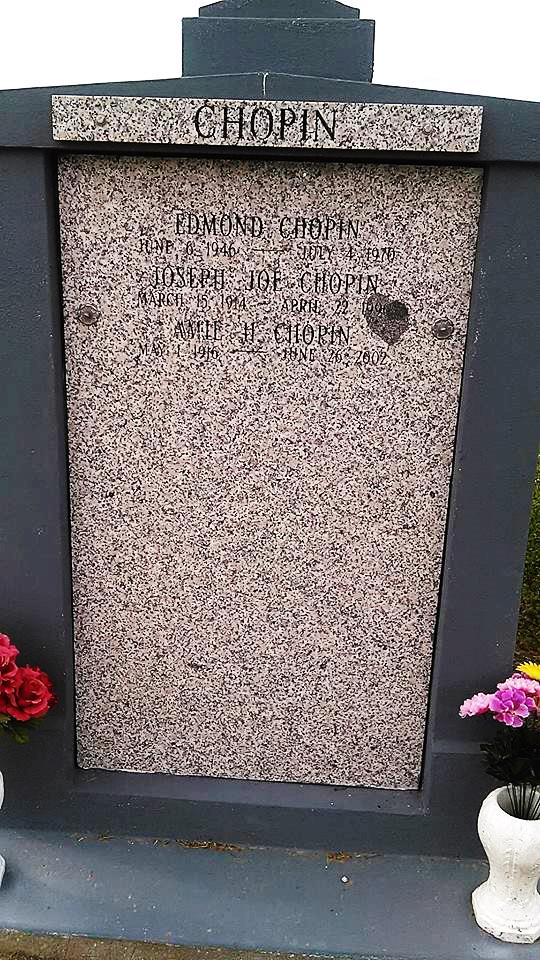 Photo by TMBAnnie (sic) "Tee Mae" Harry Chopin, a homemaker, died Wednesday at West Jefferson Medical Center. She was 86. Mrs. Chopin was born in Vacherie and lived in Marrero for the past 50 years. She was a parishioner of St. Joseph the Worker Catholic Church. Survivors include four sons, Edward Sr., Ivan Sr., Alvin and Calvin Chopin; three daughters, Rose Wofford, Bessie Oubre and Josephine Jacks; two brothers, Herbert and Milton Harry; two sisters, Anita and Eva Batiste; 15 grandchildren; and 33 great-grandchildren. A Mass will be said Saturday at 10 a.m. at St. Joseph the Worker Catholic Church, 455 Ames Blvd., Marrero. The rosary will be recited at 9:15 a.m. Visitation will begin at 8 a.m. Burial will be in Our Lady of Peace Catholic Church Cemetery in Vacherie. Davis Mortuary Service is in charge of arrangements.Times-Picayune, The (New Orleans, LA) - Friday, June 28, 2002Contributed by Jane Edson